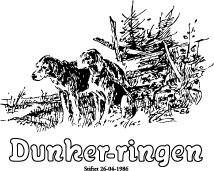 Innkalling til årsmøte i Dunker-ringen 2019Styret i Dunker-ringen innkaller medlemmene til årsmøte på Grimsbu i Folldal, lørdag 15. juni 2019 fra kl. 13.00.I forbindelse med årsmøtet avholdes Dunker-ringens årssamling samme sted og dag. Vi starter dagen kl. 13.00 med årsmøtet, etterfulgt av orienteringer fra avlsrådet.Presentasjon av de ulike kåringshunder og andre deltakere fra siste sesongs øvrige konkurranser skjer fra kl. 16.00. Deretter følger «familievise» framvisninger av de kull som er født i 2017 eller 2018 og deres foreldre. (Disse får egen invitasjon.)Lørdag kveld blir det sosialt samvær med jakt- og bikkjeprat.Dagen etter, dvs. søndag 16. juni, holder Østerdalen Harehundklubb sin utstilling samme sted, med Per Harald Sivesind som dommer. Vi oppfordrer dunkereierne til å melde på sine hunder til utstillingen! Mer informasjon om årsmøtet og de øvrige arrangementene på Grimsbu publiseres på Dunker-ringens hjemmeside og Facebook-profil gjennom våren.Alle medlemmer og andre dunkerinteresserte ønskes hjertelig velkommen til årets dunkerbegivenhet på Grimsbu 15. – 16. juni!Styret i Dunker-ringen foreslår følgende dagsorden for årsmøtet:Åpning med godkjenning av innkalling og dagsordenValg av ordstyrer, protokollfører og to personer til å undertegne protokollenÅrsberetning for 2018Regnskap for 2018Budsjett for 2019Medlemskontingent for 2020Innkomne saker/forslagValgAvslutningHilsenStyret i Dunker-ringen